FORSYTH PUBLIC SCHOOL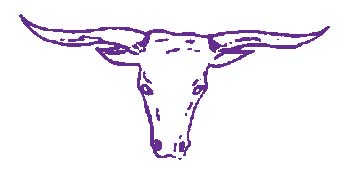 “The Dogies”School District No. 4 and Forsyth High School DistrictPO Box 319Forsyth, MT 59327 406-346-2796Dear Parents:Welcome to the Forsyth School District.  We look forward to having your child(ren) as students!The necessary forms needed to register your child(ren) into the Forsyth School District are found in this section.  This registration packet is a fillable online document.  Please make sure that you thoroughly complete, review and print the entire packet.  One packet is needed for each child entering the district.  The student(s) will not be able to register if the packet is incomplete.After you complete the registration packet, you can either call the High School/Jr. High School office at (406-346-2796 ext. 5140) or the Elementary School office at (406-346-2795 ext. 5120) to schedule an appointment.  Remember to bring all the required documents from the list on the next page as well as your completed registration packet.Students will be registered for classes or officially enrolled after all information is complete.  We look forward to meeting you and your student.Entering Forsyth Public SchoolStudent’s Full LEGAL Name: _________________________________________________Name as it appears on his/her birth certificateWelcome to Forsyth Public Schools!Please have the following information before calling to schedule an appointment with the High School/Jr. High School Office at 406-356-2796 ext. 5140 or the Elementary School Office at 406.346-2796 ext. 5120.Completed Registration PacketStudent’s Birth Certificate or Valid PassportStudent’s complete Immunization RecordPersonal Picture Identification of adult registering student (driver's license)If the student is not living with both natural or adoptive parents, a certified copy of the most current Court Order Establishing Custody or Guardianship is required.Final Judgment-Court stampedChild-Care Agreement – Notarized (Call office for details)The following information is required for proper class placement and scheduling. Copy of Last Grade Report (K-8) or Unofficial Transcript (9-12)Please answer each question.Has your child ever been provided special education services:		_____Yes	_____NoDoes your child currently have an IEP for special education services:	_____Yes	_____NoDoes your child currently have a 504-Plan?				_____Yes	_____NoIf you answered yes to any of the questions above, please bring copies of any supporting documents.  These items include copies of your child’s most recent IEP, 504 Plan, etc.As the parent/legal guardian, you have a continuing duty to immediately inform the school of any change of residence or custody.  I have read and understand the above enrollment procedures.  I agree to notify the Forsyth Public Schools of any changes which may occur as outlined above.  Initial here: ___________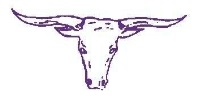                                    FORSYTH PUBLIC SCHOOLS K-12 ENROLLMENT FORM                                                            “Home of the Dogies”Disclosure of InformationDisclosure of immunization information by schools is covered by the Family Educational Rights and Privacy Act (FERPA).  (45 CFR 164.501)Permission StatementImmunization information on_____________________________________________________(Student’s Name)will be shared with the local public health department (Rosebud County PublicHealth Department) and/or entered into the electronic data system, imMTrax.  Thisinformation will be shared with healthcare providers to help prevent both over- andunder-immunization and to develop one consolidated vaccine record for the child.The intent of an electronic immunization registry is to provide a complete andpermanent immunization record for your child.I give my permission for my child’s vaccine information:____ To be shared with the Rosebud County Public Health Department.____ To be entered into the statewide database, imMTrax.__________________________________________________________________(Student’s Full Legal Name)						(Date of Birth)(Signature of Parent/Guardian)						(Date)(Mailing  Address )                                                                                     	(Phone Number)OFFICE USE ONLY Date: School: Bus Route:Birth Certificate:Yes	NoImmunizations Received:Yes	NoSM ID:State ID:District ID: Student Information Student Information Student Information Student Information Student Information Student Information Student Information Student Information Student Information Student Information Student Information(LEGAL NAME ONLY) Last Name	First	Middle	Suffix (Jr, II, III)(LEGAL NAME ONLY) Last Name	First	Middle	Suffix (Jr, II, III)(LEGAL NAME ONLY) Last Name	First	Middle	Suffix (Jr, II, III)(LEGAL NAME ONLY) Last Name	First	Middle	Suffix (Jr, II, III)(LEGAL NAME ONLY) Last Name	First	Middle	Suffix (Jr, II, III)(LEGAL NAME ONLY) Last Name	First	Middle	Suffix (Jr, II, III)(LEGAL NAME ONLY) Last Name	First	Middle	Suffix (Jr, II, III)(LEGAL NAME ONLY) Last Name	First	Middle	Suffix (Jr, II, III)(LEGAL NAME ONLY) Last Name	First	Middle	Suffix (Jr, II, III)(LEGAL NAME ONLY) Last Name	First	Middle	Suffix (Jr, II, III)(LEGAL NAME ONLY) Last Name	First	Middle	Suffix (Jr, II, III) Other name(s) used previously (AKA): Other name(s) used previously (AKA): Other name(s) used previously (AKA): Other name(s) used previously (AKA): Student Email: Student Email: Student Email: Student Email: Student Email: Student Email: Student Email: Grade: Birth Date:Birth Place (city, state)Birth Place (city, state)Birth Place (city, state) GenderMale	Female GenderMale	Female GenderMale	FemaleIs student a US Citizen?Yes	NoIs student a US Citizen?Yes	NoIs student a US Citizen?Yes	NoPreviously enrolled in Forsyth Schools:if yes: Date:		Grade:		Yes				NoPreviously enrolled in Forsyth Schools:if yes: Date:		Grade:		Yes				NoPreviously enrolled in Forsyth Schools:if yes: Date:		Grade:		Yes				No Is student Hispanic or Latino?Yes	No Is student Hispanic or Latino?Yes	No Is student Hispanic or Latino?Yes	No Is student Hispanic or Latino?Yes	No Race (Check all that apply):WhiteNative Hawaiian or Other Pacific IslanderBlack or African AmericanAsianAmerican Indian or Alaska NativeTribal Affiliation:  	(Please attach 506 form with enrollment form) Race (Check all that apply):WhiteNative Hawaiian or Other Pacific IslanderBlack or African AmericanAsianAmerican Indian or Alaska NativeTribal Affiliation:  	(Please attach 506 form with enrollment form) Race (Check all that apply):WhiteNative Hawaiian or Other Pacific IslanderBlack or African AmericanAsianAmerican Indian or Alaska NativeTribal Affiliation:  	(Please attach 506 form with enrollment form) Race (Check all that apply):WhiteNative Hawaiian or Other Pacific IslanderBlack or African AmericanAsianAmerican Indian or Alaska NativeTribal Affiliation:  	(Please attach 506 form with enrollment form)School Previously enrolled in:Name: _______________________________________City/State:____________________________________School Previously enrolled in:Name: _______________________________________City/State:____________________________________School Previously enrolled in:Name: _______________________________________City/State:____________________________________ Student Cell Phone: (	) Student Cell Phone: (	) Student Cell Phone: (	) Student Cell Phone: (	) Race (Check all that apply):WhiteNative Hawaiian or Other Pacific IslanderBlack or African AmericanAsianAmerican Indian or Alaska NativeTribal Affiliation:  	(Please attach 506 form with enrollment form) Race (Check all that apply):WhiteNative Hawaiian or Other Pacific IslanderBlack or African AmericanAsianAmerican Indian or Alaska NativeTribal Affiliation:  	(Please attach 506 form with enrollment form) Race (Check all that apply):WhiteNative Hawaiian or Other Pacific IslanderBlack or African AmericanAsianAmerican Indian or Alaska NativeTribal Affiliation:  	(Please attach 506 form with enrollment form) Race (Check all that apply):WhiteNative Hawaiian or Other Pacific IslanderBlack or African AmericanAsianAmerican Indian or Alaska NativeTribal Affiliation:  	(Please attach 506 form with enrollment form) Home Address Home Address Home Address Home Address Home Address Home AddressCityCityCityStateZip CodeMailing Address (if different than home address)Mailing Address (if different than home address)Mailing Address (if different than home address)Mailing Address (if different than home address)Mailing Address (if different than home address)Mailing Address (if different than home address)CityCityCityStateZip CodeResidential Parent/Guardian Information (Complete only if LIVING with student)Residential Parent/Guardian Information (Complete only if LIVING with student)Residential Parent/Guardian Information (Complete only if LIVING with student)Residential Parent/Guardian Information (Complete only if LIVING with student)Residential Parent/Guardian Information (Complete only if LIVING with student)Residential Parent/Guardian Information (Complete only if LIVING with student)Residential Parent/Guardian Information (Complete only if LIVING with student)Residential Parent/Guardian Information (Complete only if LIVING with student)Parent/Guardian 1 InformationParent/Guardian 1 InformationParent/Guardian 1 InformationLast NameLast NameLast NameLast NameLast NameFirst NameFirst NameFirst NameFirst NameFirst NameRelation to StudentRelation to StudentEmail AddressEmail AddressEmail AddressEmployerEmployerEmployerOccupationOccupationHome Address (if different than above)Home Address (if different than above)Home Address (if different than above)Home Address (if different than above)Home Address (if different than above)CityStateZip CodeZip CodeZip CodeMailing Address (if different than home address)Mailing Address (if different than home address)Mailing Address (if different than home address)Mailing Address (if different than home address)Mailing Address (if different than home address)CityStateZip CodeZip CodeZip CodeHome Phone (	)Home Phone (	)Home Phone (	)Work Phone (	)Work Phone (	)Cell Phone    (	)Cell Phone    (	)Cell Phone    (	)Cell Phone    (	)Cell Phone    (	)Parent/Guardian 2 212InformationParent/Guardian 2 212InformationParent/Guardian 2 212InformationLast NameLast NameLast NameLast NameLast NameFirst NameFirst NameFirst NameFirst NameFirst NameRelation to StudentRelation to StudentEmail AddressEmail AddressEmail AddressEmployerEmployerEmployerOccupationOccupationHome Address (if different than above)Home Address (if different than above)Home Address (if different than above)Home Address (if different than above)Home Address (if different than above)CityStateZip CodeZip CodeZip CodeMailing Address (if different than home address)Mailing Address (if different than home address)Mailing Address (if different than home address)Mailing Address (if different than home address)Mailing Address (if different than home address)CityStateZip CodeZip CodeZip CodeHome Phone (	)Home Phone (	)Home Phone (	)Work Phone (	)Work Phone (	)Cell Phone    (	)Cell Phone    (	)Cell Phone    (	)Cell Phone    (	)Cell Phone    (	)Non-Residential Parent/Guardian InformationNon-Residential Parent/Guardian InformationNon-Residential Parent/Guardian InformationNon-Residential Parent/Guardian InformationNon-Residential Parent/Guardian InformationNon-Residential Parent/Guardian InformationNon-Residential Parent/Guardian InformationNon-Residential Parent/Guardian InformationNon-Residential Parent/Guardian InformationParent/Guardian 1 InformationParent/Guardian 1 InformationParent/Guardian 1 InformationLast NameLast NameLast NameLast NameLast NameFirst NameFirst NameFirst NameFirst NameFirst NameRelation to StudentRelation to StudentEmail AddressEmail AddressEmail AddressEmployerEmployerEmployerEmployerOccupationHome Address (if different than above)Home Address (if different than above)Home Address (if different than above)Home Address (if different than above)Home Address (if different than above)CityStateStateZip CodeZip CodeMailing Address (if different than home address)Mailing Address (if different than home address)Mailing Address (if different than home address)Mailing Address (if different than home address)Mailing Address (if different than home address)CityStateStateZip CodeZip CodeHome Phone (	)Home Phone (	)Home Phone (	)Work Phone (	)Work Phone (	)Cell Phone(       )Cell Phone(       )Copy of Correspondence?        Yes                      NoCopy of Correspondence?        Yes                      NoCopy of Correspondence?        Yes                      NoParent/Guardian 2 212InformationParent/Guardian 2 212InformationParent/Guardian 2 212InformationLast NameLast NameLast NameLast NameLast NameFirst NameFirst NameFirst NameFirst NameFirst NameRelation to StudentRelation to StudentEmail AddressEmail AddressEmail AddressEmployerEmployerEmployerEmployerOccupationHome Address (if different than above)Home Address (if different than above)Home Address (if different than above)Home Address (if different than above)Home Address (if different than above)CityStateStateZip CodeZip CodeMailing Address (if different than home address)Mailing Address (if different than home address)Mailing Address (if different than home address)Mailing Address (if different than home address)Mailing Address (if different than home address)CityStateStateZip CodeZip CodeHome Phone (	)Home Phone (	)Home Phone (	)Work Phone (	)Work Phone (	)Cell Phone(       )Cell Phone(       )Copy of Correspondence?        Yes                      NoCopy of Correspondence?        Yes                      NoCopy of Correspondence?        Yes                      NoEmergency Contact Information (Other than Parent/Guardian Contacts listed above)Emergency Contact Information (Other than Parent/Guardian Contacts listed above)Emergency Contact Information (Other than Parent/Guardian Contacts listed above)Emergency Contact Information (Other than Parent/Guardian Contacts listed above) Contact 1  Contact 1 Last NameLast NameLast NameLast NameFirst NameRelation to StudentRelation to StudentRelation to StudentRelation to StudentRelation to StudentHome Phone (	)Home Phone (	)Work Phone (	)Work Phone (	)Cell Phone   (	)  Contact 2   Contact 2 Last NameLast NameLast NameLast NameFirst NameRelation to StudentRelation to StudentRelation to StudentRelation to StudentRelation to StudentHome Phone (	)Home Phone (	)Work Phone (	)Work Phone (	)Cell Phone   (	)QUESTIONS FOR PARENTSQUESTIONS FOR PARENTS Has student ever received service from or been involved in: (check all that apply):Special Education	Title 1	Reading Tutor	Section 504	Speech Therapy Has student ever received service from or been involved in: (check all that apply):Special Education	Title 1	Reading Tutor	Section 504	Speech TherapyCurrent IEP	Behavior Management	Counseling	Gifted ProgramCurrent IEP	Behavior Management	Counseling	Gifted ProgramOther:Other:Have you been engaged in migrant work in the last	Yes three years?	NoHas student immigrated to the United States	Yes**if yes: date first enrolled in US School:	NoHas this student ever been under long term suspension/	Yes expulsion or been suspended/expelled from school?	NoIs there any other information that would help us better serve your student?Legal Bindings: Please list any legal binding information, including restraining orders, custody agreements that are pertinent to this student and his/her safety: (copy of the legal documentation is required).Is there any other information that would help us better serve your student?Dependent of Active Duty Military Member: Is this student the dependent of an active duty military member? If so:Name of Military Member:  		 Relationship:  	The US Military (Army, Navy, Air Force, Marines, or Coast Guard)Active Duty National GuardActive Duty Reserve Force of the US MilitaryTransitioning out of Active Duty to National Guard or ReserveHealth and Medical InformationHealth and Medical InformationHealth and Medical InformationAllergies to:	Bee Sting	Food	Environment	Latex	Medication	OtherName of Medication(s):  	*needs medication at School	takes medication at homeDescribe reaction and intervention:  	 List other allergies:Allergies to:	Bee Sting	Food	Environment	Latex	Medication	OtherName of Medication(s):  	*needs medication at School	takes medication at homeDescribe reaction and intervention:  	 List other allergies:Asthma:Name of medication(s)  	*needs medication at School	takes medication at home	carries inhaler on person	inhaler in school officeAsthma:Name of medication(s)  	*needs medication at School	takes medication at home	carries inhaler on person	inhaler in school officeAttention Deficit Disorder:Name of Medication(s)  	*needs medication at School	takes medication at home	diagnosed but no medicationAttention Deficit Disorder:Name of Medication(s)  	*needs medication at School	takes medication at home	diagnosed but no medicationDiabetes:	*Insulin dependent/ needs school program set up	*Self manages snacks, diet, testing, coverageDiabetes:	*Insulin dependent/ needs school program set up	*Self manages snacks, diet, testing, coverageHeadaches:Name of medication(s)Headaches:Name of medication(s)Seizures:Name of medication(s)  	*needs medication at School	takes medication at home	history of seizure but not currently on medicationSeizures:Name of medication(s)  	*needs medication at School	takes medication at home	history of seizure but not currently on medicationOther Medications: *needs medication at School	takes medication at home	Diagnosis:  	Name of medication(s)Other Medications: *needs medication at School	takes medication at home	Diagnosis:  	Name of medication(s)Hearing Concerns:(Please explain)Hearing Concerns:(Please explain)Vision Concerns:(Please explain)Vision Concerns:(Please explain)Physical Restrictions:*Uses mobility aide (wheelchair, walker, crutches, etc.)*Restricted because of  	Must avoid this/these activities  		 (Doctor’s letter is required for some P.E. adaptations)Physical Restrictions:*Uses mobility aide (wheelchair, walker, crutches, etc.)*Restricted because of  	Must avoid this/these activities  		 (Doctor’s letter is required for some P.E. adaptations)Other: Describe health history (operations, serious accidents, and serious illness)Other: Describe health history (operations, serious accidents, and serious illness)Diseases/Conditions: If known, please indicate the year of the disease/condition when applicable:Chicken Pox	Measles(Rubella)	Mumps	Rubella (3 day)	Scarlet Fever	SinusitisEczema	Whooping Cough	Heart Disease	Rheumatic Fever	Kidney/Bladder Disorder	Congenital ConditionOther(please describe):Diseases/Conditions: If known, please indicate the year of the disease/condition when applicable:Chicken Pox	Measles(Rubella)	Mumps	Rubella (3 day)	Scarlet Fever	SinusitisEczema	Whooping Cough	Heart Disease	Rheumatic Fever	Kidney/Bladder Disorder	Congenital ConditionOther(please describe):Diseases/Conditions: If known, please indicate the year of the disease/condition when applicable:Chicken Pox	Measles(Rubella)	Mumps	Rubella (3 day)	Scarlet Fever	SinusitisEczema	Whooping Cough	Heart Disease	Rheumatic Fever	Kidney/Bladder Disorder	Congenital ConditionOther(please describe):Medical Sign Off: In case of an emergency, I authorize medical/dental care:Please indicate hospital of choice: Medical Sign Off: In case of an emergency, I authorize medical/dental care:Please indicate hospital of choice: Medical Sign Off: In case of an emergency, I authorize medical/dental care:Please indicate hospital of choice: Doctor’s name:Doctor’s name:Dentist’s name: